Publicado en Madrid el 11/01/2023 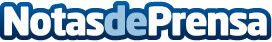 Giti equipa el Mercedes Benz Actros con sus primeros neumáticos HGV de resistencia a la rodadura Clase AEl Giti GAR206 y el Giti GDR207 consumieron un 3,6 % menos de combustible y tuvieron un excelente rendimiento frente al desgasteDatos de contacto:presscorporatecom910910446Nota de prensa publicada en: https://www.notasdeprensa.es/giti-equipa-el-mercedes-benz-actros-con-sus Categorias: Automovilismo Logística Industria Automotriz http://www.notasdeprensa.es